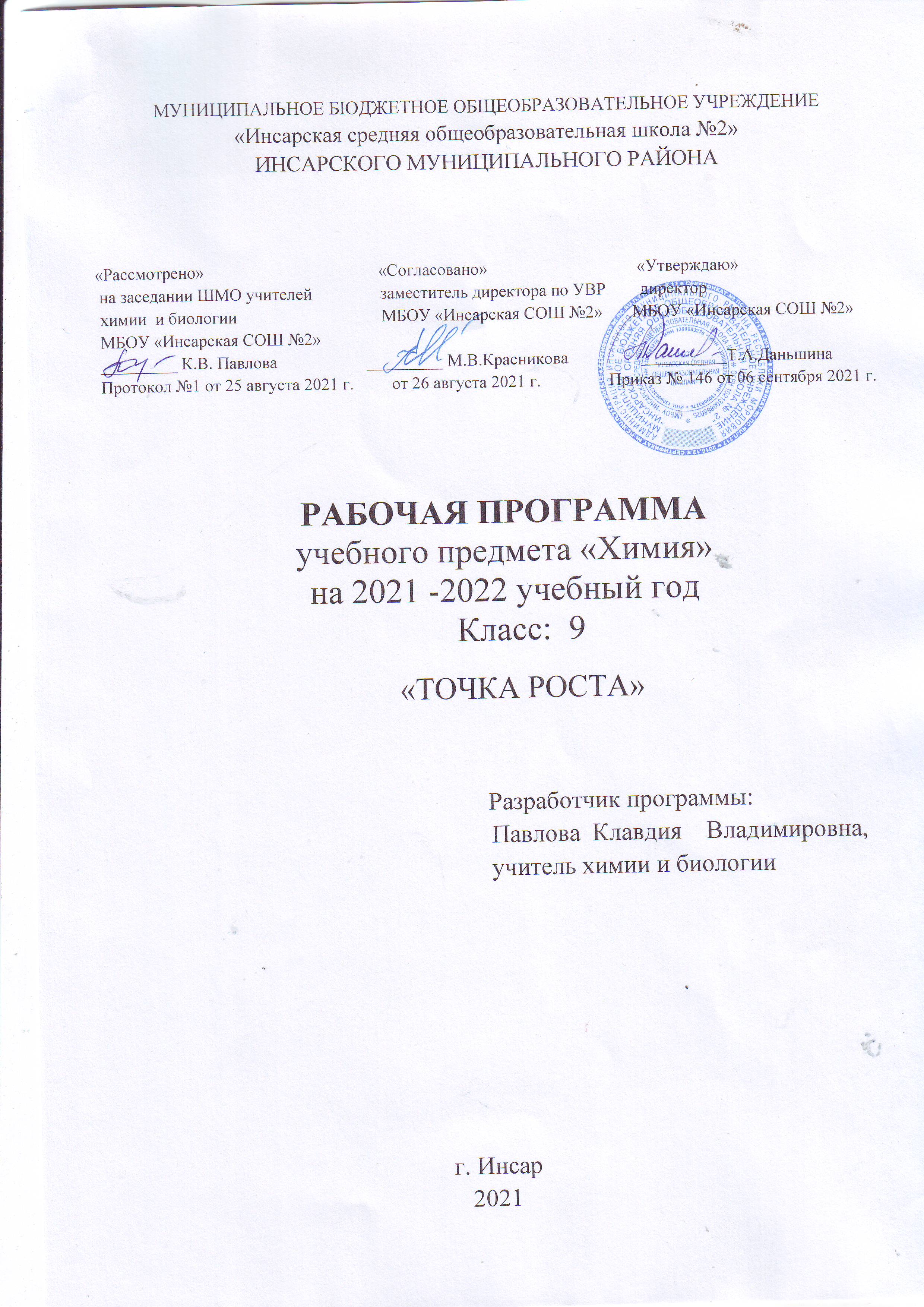 ПОЯСНИТЕЛЬНАЯ ЗАПИСКАРабочая программа ориентирована на использование учебника: Химия. 9 класс: учебник для общеобразовательных организаций / О. С. Габриелян, И. Г. Остроумов, С. А. Сладков. — М.: Просвещение, 2019г. и составлена  с учётом методических рекомендаций по созданию и функционированию в общеобразовательных организациях, расположенных в сельской местности и малых городах, центров образования естественнонаучной и технологичной направленностей («Точка роста») (утверждены распоряжением Министерства просвещения Российской Федерации от 12.01.2021 г. № Р-6)Преподавание учебного курса «Химии» в основной школе осуществляется в соответствии с основными нормативными документами и инструктивно методическими материалами:Закон Российской Федерации «Об образовании в Российской Федерации» от 29.12.2012г. №273-ФЗ;Федеральный государственный образовательный стандарт основного общего образования, утвержденный  приказом  Минобрнауки России от 17.12.2010 № 1897 «Об утверждении и введении в действие федерального государственного образовательного стандарта основного общего образования» (в ред. приказа Минобрнауки России от 29.12.2014 №1644)Химия. Рабочие программы. Предметная линия учебников О. С. Габриеляна, И. Г. Остроумова, С. А. Сладкова. 8—9 классы: учебное пособие для общеобразовательных организаций / О. С. Габриелян, С. А. Сладков — М.: Просвещение, 2019.Учебный план МБОУ «Инсарская средняя общеобразовательная школа №2»  Рабочая программа детализирует и раскрывает содержание стандарта, определяет общую стратегию обучения, воспитания и развития учащихся средствами учебного предмета в соответствии с целями изучения химии, которые определены стандартом.    Содержание курса химии  в основной школе представляет собой важное неотъемлемое звено в системе непрерывного химического  образования, являющееся основой для последующей уровневой и профильной дифференциации.    Особое внимание  уделено содержанию, способствующему формированию современной естественнонаучной картины мира, показано практическое применение химических  знаний.Рабочая программа курса химии разработана к учебникам авторов О. С. Габриеляна, И. Г. Остроумова, С. А. Сладкова для 9 классов общеобразовательных организаций. Программа  рассчитана на  66 часов, из расчета - 2 учебных часа в неделю, из них: для проведения контрольных - 5 часов, практических работ - 7 часов, лабораторных опытов – 13. Реализация данной программы естественнонаучной направленности   предусматривает использование оборудования, средств обучения и воспитания  центра «Точка роста». 1. Общее оборудование (физика, химия, биология):Цифровая лаборатория ученическая (физика, химия, биология).Ноутбук (3 шт)Комплект посуды и оборудования для ученических опытов (физика, химия, биология).2. Химия:Демонстрационное оборудование.Комплект химических реактивов.Комплект коллекций («Волокна», «Металлы и сплавы», «Пластмассы», наборы для моделирования строения органических веществ и др.)В основу курса положены следующие идеи:- материальное единство и взаимосвязь объектов и явлений природы;- ведущая роль теоретических знаний для объяснения и прогнозирования химических явлений, оценки их практической значимости;- взаимосвязь качественной и количественной сторон химических объектов материального мира;- развитие химической науки и производство химических веществ и материалов для удовлетворения насущных потребностей человека и общества, решения глобальных проблем современности;- генетическая связь между веществами.Цели:Формирование у учащихся целостной естественно-научной картины мира.Развитие познавательных интересов, интеллектуальных и творческих способностей учащихся в процессе изучения химической науки и ее вклада в современный научно-технический прогресс; формирование важнейших логических операций мышления (анализ, синтез, обобщение, конкретизация, сравнение и др.) в процессе познания системы важнейших понятий, законов и теорий о составе, строении, свойствах и применении химических веществ.Воспитание убежденности в том, что применение полученных знаний и уменийпо химии является объективной необходимостью для безопасной работы с веществами и материалами в быту и на производстве.Проектирование и реализация выпускниками основной школы личной образовательной траектории: выбор профиля обучения в старшей школе или профессионального образовательного учреждения.Овладение ключевыми компетенциями: учебно-познавательными, информационными, ценностно-смысловыми, коммуникативными.Методические особенности:Содержание курса выстроено в соответствии с историкологическим и системно-деятельностным подходами на основе иерархии учебных проблем. Все дидактические единицы учебных книг для 8—9 классов начинаются с постановки образовательной проблемы (вопрос, задание, эксперимент), которая решается в процессе изучения параграфа на основе деятельностного подхода.Теоретические положения курса химии основной школы раскрываются на основе широкого использования химического эксперимента (лабораторных опытов и практических работ), в том числе и проводимого в домашних условиях, а также демонстрационного эксперимента.Развитие информационно-коммуникативной компетентности обучающихся: обращение к различным источникам химической информации, подготовка информационного продукта и его презентация, умение вести дискуссию, отстаивать свою точку зрения и корректировать позицию на основе анализа аргументов участников дискуссии.Метапредметный характер содержания учебного материала:реализация связей с предметами не только естественно-научного цикла, но и с историей, литературой, мировой художественной культурой.Практико-ориентированная значимость отбора учебного содержания, связь изучаемого материала с жизнью, формирование экологической грамотности при обращении с химическими веществами, материалами и процессами, отвечающими требованиям правил техники безопасности при работе в химическом кабинете (лаборатории) и повседневной жизни.Содержательные линии предмета:«Вещество» — взаимосвязь состава, строения, свойств, получения и применения веществ и материалов;«Химическая реакция» — закономерности протеканияи управления процессами получения и превращения веществ;«Химический язык» — оперирование системой важнейших химических понятий, владение химической номенклатурой и символикой (химическими знаками, формулами и уравнениями);«Химия и жизнь» — соблюдение правил химической безопасности при обращении с веществами, материалами и химическими процессами в повседневной жизни и на производстве.Программа ориентирована на освоение обучающимися основ неорганической химии и краткое знакомство с некоторыми понятиями и объектами органической химии.В содержательной линии «Вещество» раскрывается учение о строении атома и вещества, составе и классификации химических веществ.В содержательной линии «Химическая реакция» раскрывается учение о химических процессах: классификация химических реакций и закономерности их протекания; качественная и количественная стороны химических процессов (расчёты по химическим формулам и уравнениям химических реакций).В содержательной линии «Химический язык» формируются умения учащихся называть вещества по формулам и составлять формулы по их названиям, записывать уравнения реакций и характеризовать их, раскрывать информацию, которую несёт химическая символика, в том числе выраженная в табличной форме (Периодическая система химических элементов Д. И. Менделеева, таблица растворимости веществ в воде); использовать систему химических понятий для описания химических объектов (элементов, веществ, материалов и процессов).В содержательной линии «Химия и жизнь» раскрываются логические связи между свойствами, применением, получением веществ в лабораторных условиях и на производстве; формируется культура безопасного и экологически грамотного обращения с химическими объектами.В курсе значительная роль отводится химическому эксперименту: проведению практических работ и лабораторных опытов, фиксации и анализу их результатов, соблюдению норм и правил безопасной работы в химическом кабинете (лаборатории).Реализация программы курса в процессе обучения позволит обучающимся понять роль и значение химии среди других наук о природе, т. е. раскрыть вклад химии в формирование целостной естественно -научной картины мира.Планируемые результаты освоения учебного предметаПредметные результатыПо завершению курса химии на этапе основного общего образования выпускники основной школы должны овладеть следующими результатами:Личностные результаты:осознание своей этнической принадлежности, знание истории химии и вклада российской химической науки в мировую химию;формирование ответственного отношения к познанию химии; готовности и способности обучающихся к саморазвитию и самообразованию на основе изученных фактов, законов и теорий химии; осознанного выбора и построение индивидуальной образовательной траектории;формирование целостной естественно-научной картины мира, неотъемлемой частью которой является химическая картина мира;овладение современным языком, соответствующим уровню развития науки и общественной практики, в том числе и химическим;освоение социальных норм, правил поведения, ролей и форм социальной жизни в социуме, природе и частной жизни на основе экологической культуры и безопасного обращения с веществами и материалами;формирование коммуникативной компетентности в общении со сверстниками и взрослыми в процессе образовательной, общественно полезной, учебно-исследовательской, творческой и других видов деятельности, связанных с химией.Метапредметные результаты:1) определение целей собственного обучения, постановка и формулирование для себя новых задач;2)планирование путей достижения желаемого результата обучения химии как теоретического, так и экспериментального характера;3)соотнесение своих действий с планируемыми результатами, осуществление контроля своей деятельности в процессе достижения результата, определение способов действий при выполнении лабораторных и практических работ в соответствии с правилами техники безопасности;4) определение источников химической информации, получение и анализ её, создание информационного продукта и его презентация;5) использование основных интеллектуальных операций: анализа и синтеза, сравнения и систематизации, обобщения и конкретизации, выявление причинно-следственных связей и построение логического рассуждения и умозаключения (индуктивного, дедуктивного и по аналогии) на материале естественно-научного содержания;б) умение создавать, применять и преобразовывать знаки и символы, модели и схемы для решения учебных и познавательных задач;7) формирование и развитие экологического мышления, умение применять его в познавательной, коммуникативной, социальной практике и профессиональной ориентации;8) генерирование идей и определение средств, необходимых для их реализации.III. Предметные результаты:Выпускник научится:- характеризовать основные методы познания: наблюдение, измерение, эксперимент;- описывать свойства твёрдых, жидких, газообразных веществ, выделяя их существенные признаки;- раскрывать смысл основных химических понятий (( атом», (( молекула», «химический элемент», «простое вещество», (( сложное вещество», (( валентность», «химическая реакция», используя знаковуюсистему химии;- раскрывать смысл законов сохранения массы веществ, постоянства состава, атомно-молекулярной теории;- различать химические и физические явления;-называть химические элементы;- определять состав веществ по их формулам;- определять валентность атома элемента в соединениях;- определять тип химических реакций;- называть признаки и условия протекания химических реакций;- выявлять признаки, свидетельствующие о протекании химической реакции при выполнении химического опыта;- составлять формулы бинарных соединений;- составлять уравнения химических реакций;- соблюдать правила безопасной работы при проведении опытов;·-пользоваться лабораторным оборудованием и посудой;-вычислять относительную молекулярную и молярную массывеществ;- вычислять массовую долю химического элемента по формуле соединения;- вычислять количество, объём или массу вещества по количеству, объему, массе реагентов или продуктов реакции;- характеризовать физические и химические свойства простых веществ: кислорода и водорода;- получать, собирать кислород и водород;- распознавать опытным путём газообразные вещества: кислород, водород;- раскрывать смысл законаАвогадро;- раскрывать смысл понятий «тепловой эффект реакции», «молярный объем»;- характеризовать физические и химические свойстваводы; " раскрывать смысл понятия «раствор»;-вычислять массовую долю растворённого вещества в растворе;-приготовлять растворы с определённой массовой долей растворенного вещества;- называть соединения изученных классов неорганических веществ; " характеризовать физические и химические свойства основных классов неорганических веществ: оксидов, кислот, оснований, солей;- определять принадлежность веществ к определенному классу соединений;- составлять формулы неорганических соединений изученных классо в; " проводить опыты, подтверждающие химические свойства изученных классов неорганических веществ;- распознавать опытным путем растворы кислот и щелочей по изменению окраски индикатора;- характеризовать взаимосвязь между классами неорганических соединений;- раскрывать смысл Периодического законаД. И. Менделеева;- объяснять физический смысл атомного (порядкового) номера химического элемента, номеров группы и периода в периодической системе Д.И. Менделеева;- объяснять закономерности изменения строения атомов, свойств элементов в пределах малых периодов и главных подгрупп;- характеризовать химические элементы (от водорода до кальция) на основе их положения в периодической системе д. И. Менделеева и особенностей строения их атомов;- составлять схемы строения атомов первых 20 элементов периодической системы д. И. Менделеева;- раскрывать смысл понятий «химическая связь», (( электроотрицательность»;- характеризовать зависимость физических свойств веществ от типа кристаллической решётки;-определять вид химической связи в неорганических соединениях;- изображать схемы строения молекул веществ, образованных разными видами химических связей;- раскрывать смысл понятий «ион» «катион», «анион», «электролиты», «неэлектролиты», «электролитическая диссоциация», «окислитель», «степень окисления»,«восстановитель», «окисление», «восстановление»;- определять степень окисления атома элемента в соединении;- раскрывать смысл теории электролитической диссоциации;- составлять уравнения электролитической диссоциации кислот, щелочей, солей;- объяснять сущность процесса электролитической диссоциации и реакций ионного обмена;- составлять полные и сокращённые ионные уравнения реакций обмена;- определять возможность протекания реакций ионного обмена;- проводить реакции, подтверждающие качественный состав различных веществ;- определять окислитель и восстановитель;- составлять уравнения окислительно-восстановительных реакций;- называть факторы, влияющие на скорость химической реакции;- классифицировать химические реакции по различным признакам;- характеризовать взаимосвязь между составом, строением и свойствами неметаллов;- проводить опыты по получению, собиранию и изучению химических свойств газообразных веществ: углекислого газа, аммиака;- распознавать опытным путём газообразные вещества: углекислый газ и аммиак;-характеризовать взаимосвязь между составом, строением и свойствами металлов;- оценивать влияние химического загрязнения окружающей среды на организм человека;- грамотно обращаться с веществами в повседневной жизни;- определять возможность протекания реакций некоторых представителей органических веществ с кислородом, водородом, металлами, основаниями, галогенами.Выпускник получит возможность научиться:-выдвигать и проверять экспериментально гипотезы о химических свойствах веществ на основе их состава и строения, их способности вступать в химические реакции, о характере и продуктах различных химических реакций,'- характеризовать вещества по составу, строению и свойствам, устанавливат ь причинно-следственные связи между данными характерист иками вещества,'- составлять молекулярные и полные ионные уравнения по сокращённым ионным уравнениям;- прогнозировать способность вещества проявлять окислительные или восстановительные свойства с учетом степеней окисления элементов, входящих в его состав,'- составлять уравнения реакций, соответствующих последовательности превращений неорганических веществ различных классов,'- выдвигать и проверять экспериментально гипотезы о результатах воздействия различных факторов на изменение скорости химической реакции,'- использовать приобретённые знания для экологически грамотного поведения в окружающей среде,'- использовать приобретённые ключевые компетенции при выполнении проектов и учебно-исследовательских задач по изучению свойств, способов получения и распознавания веществ,'- объективно оценивать информацию о веществах и химических процессах,'- критически относиться к псевдонаучной информации, недобросовестной рекламе в средствах массовой информации;- осознавать значение теоретических знаний по химии для практической деятельности человека,'- создавать модели и схемы для решения учебных и познавательных задач, понимать необходимость соблюдения предписаний, предлагаемых в инструкциях по использованию лекарств, средств бытовой химии и др.Содержание учебного предмета9 класс(практическая часть учебного содержания предмета усилена материально-технической базой центра «Точка роста», используемого для реализации образовательных программ в рамках преподавания химии)Повторение и обобщение сведений по курсу 8 классаБинарные соединения. Оксиды солеобразующие и несолеобразующие. Гидроксиды: основания, амфотерные, кислоты. Средние, кислые, основные соли.Обобщение сведений о химических реакциях. Классификация химических реакций по различным основаниям: составу и числу реагирующих и образующихся веществ, тепловому эффекту, направлению, изменению степеней окисления элементов, образующих реагирующие вещества, фазе, использованию катализатора.Понятие о скорости химической реакции. Факторы, влияющие на скорость химических реакций: природа реагирующих веществ, их концентрация, температура, площадь соприкосновения, наличие катализатора. Катализ.ДемонстрацииОзнакомление с коллекциями металлов и неметаллов.Ознакомление с коллекциями оксидов, кислот и солей.Зависимость скорости химической реакции от природы реагирующих веществ.Зависимость скорости химической реакции от концентрации реагирующих веществ.Зависимость скорости химической реакции от площади соприкосновения реагирующих веществ («кипящий слой» ).Зависимость скорости химической реакции от температуры реагирующих веществ.Лабораторные опыты1. Взаимодействие аммиака и хлороводорода.2. Реакция нейтрализации.3. Наблюдение теплового эффекта реакции нейтрализации.4. Взаимодействие серной кислоты с оксидом меди (II).5. Разложение пероксида водорода с помощью каталазы картофеля6. Зависимость скорости химической реакции от природы реагирующих веществ на примере взаимодействия растворов тиосульфата натрия и хлорида бария, тиосульфата натрия и соляной кислоты.7. Зависимость скорости химической реакции от природы металлов при их взаимодействии с соляной кислотой.8. Зависимость скорости химической реакции от природы кислот при взаимодействии их с железом.9. Зависимость скорости химической реакции от температуры.10. Зависимость скорости химической реакции от концентрации.11. Зависимость скорости химической реакции от площади соприкосновения реагирующих веществ.12. Зависимость скорости химической реакции от катализатора.Химические реакции в растворах электролитовПонятие об электролитической диссоциации. Электролиты и неэлектролиты. Механизм диссоциации электролитов с различным характером связи. Степень электролитической диссоциации. Сильные и слабые электролиты.Основные положения теории электролитической диссоциации. Классификация ионов и их свойства. Кислоты, основания и соли как электролиты. Их классификация и диссоциация.Общие химические свойства кислот: изменение окраски индикаторов, взаимодействие с металлами, оксидами и гидроксидами металлов и солями. Молекулярные и ионные (полные и сокращённые) уравнения реакций.Химический смысл сокращённых уравнений. Условия протекания реакций между электролитами до конца. Ряд активности металлов.Общие химические свойства щелочей: взаимодействие с кислотами, оксидами неметаллов, солями. Общие химические свойства нерастворимых оснований: взаимодействие с кислотами, разложение при нагревании.Общие химические свойства средних солей: взаимодействие с кислотами, щелочами, солями и металлами. Взаимодействие кислых солей со щелочами.Гидролиз, как обменное взаимодействие солей с водой. Гидролиз соли сильного основания и слабой кислоты. Гидролиз соли слабого основания и сильной кислоты. Шкала рН.Свойства кислот, оснований, оксидов и солей в свете теории электролитической диссоциации и окислительно -восстановительных реакций.Демонстрации.Испытание веществ и их растворов на электропроводность.Зависимость электропроводности уксусной кислоты от концентрации. " Движение окрашенных ионов в электрическом поле.Определение характера среды в растворах солей.Лабораторные опыты.13. Диссоциация слабых электролитов на примере уксусной кислоты.14. Изменение окраски индикаторов в кислотной среде.15.Реакция нейтрализации раствора щёлочи различными кислотами.16. Получение гидроксидамеди(П) и его взаимодействие с различными кислотами.17. Взаимодействие сильных кислот с оксидом мсди(II).18-20. Взаимодействие кислот с металлами.21. Качественная реакция на карбонат-ион.22. Получение студня кремниевой кислоты.23. Качественная реакция на хлорид- или сульфат-ионы24. Изменение окраски индикаторов в щелочной среде.25. Взаимодействие щелочей с углекислым газом.26. Качественная реакция на катион аммония.27. Получение гидроксида мсди(II) и его разложение.28. Взаимодействие карбонатов с кислотами.29. Получение гидроксида железа(III).30. Взаимодействие железа с раствором сульфата меди(II)Практические работы1. Свойства кислот, оснований, оксидов и солей в свете теории электролитической диссоциации и окислительно -восстановительных реакцийНеметаллы и их соединенияСтроение атомов неметаллов и их положение в Периодической системе. Ряд электроотрицательности. Кристаллические решётки неметаллов — простых веществ. Аллотропия и её причины. Физические свойства неметаллов. Общие химические свойства неметаллов:окислительные и восстановительные.Галогены, строение их атомов и молекул. Физические и химические свойства галогенов. Закономерности изменения свойств галогенов в зависимости от их положения в Периодической системе. Нахождение галогенов в природе и их получение. Значение и применение галогенов.Галогеноводороды и соответствующие им кислоты: плавиковая, соляная, бромоводородная, иодоводородная. Галогениды. Качественные реакции на галогенид-ионы. Применение соединений галогенов и их биологическая роль.Общая характеристика элементов VIА-группы. Сера в природе и её получение. Аллотропные модификации серы и их свойства. Химические свойства серы и её применение.Сероводород: строение молекулы, физические и химические св йства, получение и значение. Сероводородная кислота. Сульфиды и их значение. Люминофоры.Оксид серы(1V), сернистая кислота, сульфиты. Качественная реакция на сульфит-ион.Оксид серы( VI), серная кислота, сульфаты. Кристаллогидраты. Качественная реакция на сульфат-ион.Серная кислота - сильный электролит. Свойства разбавленной серной кислоты, как типичной кислоты: взаимодействие с металлами, основными и амфотерными оксидами, основаниями и амфотерными гидроксидами, солями. Качественная реакция на сульфат-ион.Общая характеристика элементов VА-группы. Азот, строение атома и молекулы. Физические и химические свойства и применение азота. Азот в природе и его биологическая роль.Аммиак, строение молекулы и физические свойства. Аммиачная вода,, нашатырный спирт, гидрат аммиака. Донорно -акцепторный механизм образования катиона аммония. Восстановительные свойства аммиака. Соли аммония и их применение. Качественная реакция на катион аммония.Оксиды азота: несолеобразующие и кислотные. Азотистая кислота и нитриты. Азотная кислота, её получение и свойства. Нитраты.Фосфор, строение атома и аллотропия. Фосфиды. Фосфин. Оксид фосфора(V) и ортофосфорная кислота. Фосфаты. Фосфорные удобрения. Инсектициды.Общая характеристика элементов IV А-группы: особенности строения атомов, простых веществ и соединений в зависимости от положения элементов в Периодической системе. Углерод. Аллотропные модификации: алмаз, графит. Аморфный углерод и его сорта: сажа, активированный уголь. Адсорбция. Химические свойства углерода. Коксохимическое производство и его продукция. Карбиды.Оксид углерода(II): строение молекулы, получение и его свойства. Оксид углерода(1V): строение молекулы, получение и его свойства. Угольная кислота. Соли угольной кислоты: карбонаты и гидрокарбонаты. Техническая и пищевая сода.Неорганические и органические вещества. Углеводороды. Химичес ко е строение органических веществ, как порядок соединения атомов в молекуле по валентности.Метан, этан, как предельные углеводороды. Этилен и ацетилен, как непредельные (ненасыщенные) углеводороды. Горение углеводородов. Качественные реакции на непредельные соединения.Этиловый спирт, его получение, применение и физиологическое действие. Трёхатомный спирт глицерин. Качественная реакция на многоатомные спирты. Уксусная - представитель класса карбоновых кислот.Кремний, строение его атома и свойства. Кремний в природе. Силициды и силан. Оксид кремния(1V). Кремниевая кислота и её соли.Производство стекла и цемента. Продукция силикатной промышленности: оптическое волокно, керамика, фарфор, фаянс. Оптическое волокно.Неметаллы в природе. Фракционная перегонка жидкого воздуха как способ получения кислорода, азота, аргона. Получение фосфора, кремния, хлора, иода. Электролиз растворов.Получение серной кислоты: сырьё, химизм, технологическая схема, метод кипящего слоя, принципы теплообмена, противотока и циркуляции. Олеум. Производство аммиака: сырьё, химизм, технологическая схема.ДемонстрацииКоллекция неметаллов.Модели кристаллических решёток неметаллов: атомные имолекулярные.Озонатор и принципы его работыГорение неметаллов - простых веществ: серы, фосфора, древесногоугля.Образцы галогенов - простых веществ.Взаимодействие галогенов с металлами.Вытеснение хлора бромом или иода из растворов их солейКоллекция природных соединений хлора.Взаимодействие серы с металлами.Горение серы в кислородеКоллекция сульфидных руд.Качественная реакция на сульфид-ионОбесцвечивание окрашенных тканей и цветов сернистым газом.Взаимодействие концентрированной серной кислоты с медью.Обугливание органических веществ концентрированной серной кислотойДиаграмма (( Состав воздуха».Видеофрагменты и слайды «Птичьи базары».Получение, собирание и распознавание аммиака.Разложение бихромат аммония.Взаимодействие концентрированной азотной кислоты с медью.· Горение чёрного пороха.Разложение нитрата калия и горение древесного уголька в нём· Образцы природных соединений фосфора.Горение фосфорана воздухе и в кислороде.Получение белого фосфора и испытание его свойствКоллекция «Образцы природных соединений углерода»Портрет Н. д. Зелинского. Поглощение активированным углёмрастворённых веществ или газов.Устройство противогаза.Модели молекул метана, этана, этилена и ацетилена.Взаимодействие этилена с бромной водой и раствором перманганатакалия.Общие химические свойства кислот на примере уксусной кислоты. " Качественная реакция на многоатомные спирты.Коллекция «Образцы природных соединений кремния».Коллекция стекла, керамики, цемента и изделий из них.Коллекция продукции силикатной промышленности.Видеофрагменты и слайды «Производство стекла и цемента» .Коллекция «Природные соединения неметаллов» .Видеофрагменты и слайды «Фракционная перегонка жидкого воздуха» " Видеофрагменты и слайды «Получение водорода, кислорода и галогенов электролитическим способом».Модели аппаратов для производства серной кислоты.Модель кипящего слоя.Модель колонны синтеза аммиака.Видеофрагменты и слайды «Производство серной кислоты». " Видеофрагменты и слайды «Производство аммиака».Коллекция «Сырьё для получения серной кислоты».Лабораторные опыты3 1. Распознавание галогенид-ионов.32. Качественные реакции на сульфат-ионы.33. Качественная реакция на катион аммония.34. Химические свойства азотной кислоты, как электролита.35. Качественные реакции на фосфат-ион.36. Получение и свойства угольной кислоты.37. Качественная реакция на карбонат-ион.38. Пропускание углекислого газа через раствор силиката натрия.Практические работы2. Изучение свойств соляной кислоты.3. Изучение свойств серной кислоты.4. Получение аммиака и изучение его свойств.5. Получение углекислого газа и изучение его свойств.Металлы и их соединенияПоложение металлов в Периодической системе химических элементов д. И. Менделеева, строение их атомов и кристаллов. Металлическая связь и металлическая кристаллическая решётка. Физические свойства металлов: электро- и теплопроводность, отражающая способность, пластичность. Сплавы чёрные и цветные.Металлы как восстановители. Электрохимический ряд напряжений. Взаимодействие металлов с неметаллами, оксидами, кислотами, солями. Алюминотермия.Строение атомов и простых веществ щелочных металлов. Зависимость физических и химических свойств щелочных металлов от зарядов ядер их атомов. Оксиды и гидроксиды щелочных металлов, их получение, свойства, применение. Важнейшие соли щелочных металлов, их значение в живой и неживой природе и в жизни человека.Строение атомов и простых веществ щелочноземельных металлов. Зависимость физических и химических свойств щелочноземельных металло в от зарядов ядер их атомов. Оксиды и гидроксиды щелочноземельных металлов, их получение, свойства и применение. Важнейшие соли щёлочно - земельных металлов, их значение в природе и жизни человека. Карбонаты и гидрокарбонаты кальция.Жёсткость воды: временная и постоянная. Способы устранения временной жёсткости. Способы устранения постоянной жёсткости. Иониты. Соединения алюминия в природе. Химические свойства алюминия. Особенности оксида и гидроксида алюминия как амфотерных соединений. Важнейшие соли алюминия (хлорид, сульфат).Особенности строения атома железа. Железо в природе. Важнейшие руды железа. Оксиды и гидроксиды железа(II) и железа(III). Соли железа(II) и железа(III). Обнаружение ионов катионов железа в растворе. Значение соединений железа.Коррозия химическая и электрохимическая. Защита металлов от коррозии. Металлы в природе: в свободном виде и в виде соединений. Понятие о металлургии. Чёрная и цветная металлургия. Пирометаллургия, гидрометаллургия, электрометаллургия. Доменный процесс. Переработка чугуна в сталь. Электролиз расплавов.ДемонстрацииВзаимодействие натрия, лития и кальция с водой.Горение натрия, магния и железа в кислороде.Вспышка термитной смеси.Взаимодействие смеси порошков серы и железа, цинка и серы.Взаимодействие алюминия с кислотами, щелочами и водой.Взаимодействие железа и меди с хлором.Взаимодействие меди с концентрированной серной кислотой и азотной кислотой (разбавленной и концентрированной).Окраска пламени соединениями щелочных металлов.Окраска пламени соединениями щёлочноземельных металлов .Гашение извести водой.Получение жёсткой воды взаимодействием углекислого с известковой водой.Устранение временной жёсткости кипячением и добавкой соды.Устранение постоянной жёсткости добавкой соды.Иониты и принцип их действия (видеофрагмент).Коллекция природных соединений алюминия.Видеофрагменты и слайды «Оксид алюминия и его модификации».Получение амфотерного гидроксида алюминия и исследование его свойств.Коллекция «Химические источники тока».Результаты длительного эксперимента по изучению коррозии стальных изделий в зависимости от условий процессов.Восстановление меди из оксидамеди(II) водородом.Видеофрагменты и слайды «Производство чугуна и стали».Видеофрагменты и слайды «Изделия из чугуна и стали».Видеофрагменты и слайды «Производство алюминия».Лабораторные опыты39. Взаимодействие железа с раствором сульфата меди(II).40. Получение известковой воды и опыты с ней.41. Получение гидроксидов железа( П) и (III).42.Качественные реакции на катионы железа.Практические работы6. Получение жесткой воды и способы её устранения.7. Решение экспериментальных задач по теме «Металлы».Химия и окружающая средаСтроение Земли: ядро, мантия, земная кора, их химический состав. Литосфера и её химический состав. Минералы. Руды. Осадочные породы. Полезные ископаемые. Химический состав гидросферы. Химичес кий состав атмосферы.Источники химического загрязнения окружающей среды. Глобальные экологические проблемы человечества: парниковый эффект, кислотные дожди, озоновые дыры. Международное сотрудничество в области охраны окружающей среды от химического загрязнения. «Зелёная химия».ДемонстрацииВидеофрагменты и слайды «Строение Земли и её химический состав». " Коллекция минералов и горных пород.Коллекция «Руды металлов».Видеофрагменты и слайды «Глобальные экологические проблемы человечества».Лабораторные опыты43. Изучение гранита.Обобщение знаний по химии за курс основной школы. Подготовка к Основному государственному экзаменуСтроение атома в соответствии с положением химического элемента в Периодической системе. Строение вещества: химическая связь и кристаллические решётки. Зависимость свойств образованных элементами простых веществ (металлов, неметаллов, благородных газов) от положения элементов в Периодической системе. Типология неорганических веществ, деление их на классы и группы. Представители.Признаки и условия протекания химических реакций. Типология химических реакций по различным основаниям. Реакции ионного обмена. Окислительно-восстановительные реакции.Химические свойства простых веществ. Характерные химические свойства солеобразующих оксидов, гидроксидов (оснований, кислот и амфотерных гидроксидов), солей.Сетка контрольных и практических работПрограммой предусмотрено проведение:Календарно-тематическое планирование по химии 9 КЛАСС (2 ч в неделю, всего 66 ч.)                                        Планируемые результаты обученияВыпускник научится:• описывать свойства твёрдых, жидких, газообразных веществ, выделяя их существенные признаки;• характеризовать вещества по составу, строению и свойствам, устанавливать причинно-следственные связи между данными характеристиками вещества;• раскрывать смысл основных химических понятий «атом», «молекула», «химический элемент», «простое вещество», «сложное вещество», «валентность», используя знаковую систему химии;• изображать состав простейших веществ с помощью химических формул и сущность химических реакций с помощью химических уравнений;• вычислять относительную молекулярную и молярную массы веществ, а также массовую долю химического элемента в соединениях для оценки их практической значимости;• сравнивать по составу оксиды, основания, кислоты, соли;• классифицировать оксиды и основания по свойствам, кислоты и соли по составу;• пользоваться лабораторным оборудованием и химической посудой;• проводить несложные химические опыты и наблюдения за изменениями свойств веществ в процессе их превращений; соблюдать правила техники безопасности при проведении наблюдений и опытов;• различать экспериментально кислоты и щёлочи, пользуясь индикаторами; осознавать необходимость соблюдения мер безопасности при обращении с кислотами и щелочами.• раскрывать смысл периодического закона Д. И. Менделеева;• описывать и характеризовать табличную форму периодической системы химических элементов;• характеризовать состав атомных ядер и распределение числа электронов по электронным слоям атомов химических элементов малых периодов периодической системы, а также калия и кальция;• различать виды химической связи: ионную, ковалентную полярную, ковалентную неполярную и металлическую;• изображать электронно-ионные формулы веществ, образованных химическими связями разного вида;• выявлять зависимость свойств веществ от строения их кристаллических решёток: ионных, атомных, молекулярных, металлических;• характеризовать химические элементы и их соединения на основе положения элементов в периодической системе и особенностей строения их атомов;• характеризовать научное и мировоззренческое значение периодического закона и периодической системы химических элементов Д. И. Менделеева; • объяснять суть химических процессов и их принципиальное отличие от физических;• называть признаки и условия протекания химических реакций;• устанавливать принадлежность химической реакции к определённому типу по одному из классификационных признаков: 1) по числу и составу исходных веществ и продуктов реакции (реакции соединения, разложения, замещения и обмена); 2) по выделению или поглощению теплоты (реакции экзотермические и эндотермические); 3) по изменению степеней окисления химических элементов (реакции окислительно-восстановительные); 4) по обратимости процесса (реакции обратимые и необратимые);• составлять уравнения электролитической диссоциации кислот, щелочей, солей; полные и сокращённые ионные уравнения реакций обмена; уравнения окислительно-восстановительных реакций;• прогнозировать продукты химических реакций по формулам/названиям исходных веществ; определять исходные вещества по формулам/названиям продуктов реакции;• составлять уравнения реакций, соответствующих последовательности («цепочке») превращений неорганических веществ различных классов;• выявлять в процессе эксперимента признаки, свидетельствующие о протекании химической реакции;• приготовлять растворы с определённой массовой долей растворённого вещества;• определять характер среды водных растворов кислот и щелочей по изменению окраски индикаторов;• проводить качественные реакции, подтверждающие наличие в водных растворах веществ отдельных ионов• определять принадлежность неорганических веществ к одному из изученных классов/групп: металлы и неметаллы, оксиды, основания, кислоты, соли;• составлять формулы веществ по их названиям;• определять валентность и степень окисления элементов в веществах;• составлять формулы неорганических соединений по валентностям и степеням окисления элементов, а также зарядам ионов, указанным в таблице растворимости кислот, оснований и солей;• объяснять закономерности изменения физических и химических свойств простых веществ (металлов и неметаллов) и их высших оксидов, образованных элементами второго и третьего периодов;• называть общие химические свойства, характерные для групп оксидов: кислотных, оснóвных;• называть общие химические свойства, характерные для каждого из классов неорганических веществ: кислот, оснований, солей;• приводить примеры реакций, подтверждающих химические свойства неорганических веществ: оксидов, кислот, оснований и солей;• определять вещество-окислитель и вещество-восстановитель в окислительно-восстановительных реакциях;• составлять окислительно-восстановительный баланс (для изученных реакций) по предложенным схемам реакций;• проводить лабораторные опыты, подтверждающие химические свойства основных классов неорганических веществ;Выпускник получит возможность научиться:• грамотно обращаться с веществами в повседневной жизни;• осознавать необходимость соблюдения правил экологически безопасного поведения в окружающей природной среде;• понимать смысл и необходимость соблюдения предписаний, предлагаемых в инструкциях по использованию лекарств, средств бытовой химии и др.;• использовать приобретённые ключевые компетентности при выполнении исследовательских проектов по изучению свойств, способов получения и распознавания веществ; • развивать коммуникативную компетентность, используя средства устной и письменной коммуникации при работе с текстами учебника и дополнительной литературой, справочными таблицами, проявлять готовность к уважению иной точки зрения при обсуждении результатов выполненной работы;• объективно оценивать информацию о веществах и химических процессах, критически относиться к псевдонаучной информации, недобросовестной рекламе, касающейся использования различных веществ.• осознавать значение теоретических знаний для практической деятельности человека;• описывать изученные объекты как системы, применяя логику системного анализа;• применять знания о закономерностях периодической системы химических элементов для объяснения и предвидения свойств конкретных веществ;• развивать информационную компетентность посредством углубления знаний об истории становления химической науки, её основных понятий, периодического закона как одного из важнейших законов природы, а также о современных достижениях науки и техники.• составлять молекулярные и полные ионные уравнения по сокращённым ионным уравнениям;• приводить примеры реакций, подтверждающих существование взаимосвязи между основными классами неорганических веществ;• прогнозировать результаты воздействия различных факторов на изменение скорости химической реакции;• прогнозировать результаты воздействия различных факторов на смещение химического равновесия.• прогнозировать химические свойства веществ на основе их состава и строения;• прогнозировать способность вещества проявлять окислительные или восстановительные свойства с учётом степеней окисления элементов, входящих в его состав;• выявлять существование генетической взаимосвязи между веществами в ряду: простое вещество — оксид — гидроксид — соль;• организовывать, проводить ученические проекты по исследованию свойств веществ, имеющих важное практическое значение.  Критерии и нормы оценокОценка устного ответаОтметка «5»:Ответ полный и правильный на основании изученных теорий; Материал изложен в определенной логической последовательности, литературным языком;  Ответ самостоятельный.Отметка «4»:Ответ полный и правильный на основании изученных теорий;Материал изложен в определенной логической последовательности, при этом допущены 2-3 несущественные ошибки, исправленные по требованию учителя.Отметка «3»:Ответ полный, но при этом допущена существенная ошибка или ответ неполный, несвязный.Отметка «2»:При ответе обнаружено непонимание учащимся основного содержания учебного материала или допущены существенные ошибки, которые учащийся не может исправить при наводящих вопросах учителя.Отметка «1»:Отсутствие ответа.Оценка экспериментальных уменийОценка ставится на основании наблюдений за учащимся и письменного отчета за работу.Отметка «5»:Работа выполнена полностью и правильно, сделаны правильные наблюдения и выводы; Эксперимент осуществлен по плану с учетом техники безопасности и правил работы с веществами и оборудованием;Проявлены организационно – трудовые умения (поддерживается чистота рабочего места, порядок на столе, экономно используются реактивы)Отметка «4»:Работа выполнена правильно, сделаны правильные наблюдения и выводы, но при этом эксперимент проведен не полностью или допущены несущественные ошибки в работе с веществами и оборудованием.Отметка «3»:Работа выполнена правильно не менее, чем на половину, или допущена существенная ошибка в ходе экспериментов, в объяснении, в оформлении работы, соблюдении правил техники безопасности при работе с веществами и оборудованием, которые исправляются по требованию учителя.Отметка «2»:Допущены 2 (и более) существенные ошибки в ходе эксперимента, в объяснении, в оформлении работы, в соблюдении правил техники безопасности при работе с веществами и оборудованием, которые учащийся не может исправить даже по требованию учителя.Отметка «1»:Работа не выполнена, у учащегося отсутствуют экспериментальные умения.Оценка умений решать экспериментальный задачиОтметка «5»:План решения составлен правильно; Правильно осуществлен подбор химических реактивов и оборудования; Дано полное объяснение и сделаны выводы.Отметка «4»:план решения составлен правильно; правильно осуществлен подбор химических реактивов и оборудования, при этом допущено не более 2-х несущественных ошибок в объяснении и выводах.Отметка «3»:план решения составлен правильно; правильно осуществлен подбор химических реактивов и оборудования, но допущена существенная ошибка в объяснении и выводах.Отметка «2»:Допущены 2 (и более) ошибки в плане решения, в подборе химических реактивов и оборудования, в объяснении и выводахОтметка «1»:Задача не решена.Оценка умений решать расчетные задачиОтметка «5»:В логическом рассуждении и решении нет ошибок, задача решена рациональным способом.Отметка «4»:В логическом рассуждении и решении нет существенных ошибок, но задача решена не рациональным способом или допущены не более 2-х несущественных ошибок.Отметка «3»:В логическом рассуждении нет существенных ошибок, но допущена существенная ошибка в математических расчетах.Отметка «2»:Имеются существенные ошибки в логическом рассуждении и в решенииОтметка «1»:Отсутствие ответа на задание.Оценка письменных контрольных работОтметка «5»:Ответ полный и правильный, возможна несущественная ошибка.Отметка «4»:Ответ не полный или допущена не более 2-х несущественных ошибок.Отметка «3»:Работа выполнена не менее, чем на половину, допущена одна существенная ошибка и при этом  2-3 несущественных.Отметка «2»:Работа выполнена не меньше, чем на половину или содержит несколько существенных ошибок.   Отметка «1»:   Работа не выполнена.При оценке выполнения письменной контрольной работы необходимо учитывать требования единого орфографического режима.Отметка за итоговую контрольную работу корректирует предшествующие при выставлении отметки за четверть, полугодие, год.Учебно – методическое обеспечение1.Примерная программа основного общего образования по химии (базовый уровень);2.Авторская  программа О.С.Габриеляна, соответствующая Федеральному  Государственному образовательному стандарту основного  общего образования и допущенная Министерством образования и науки Российской Федерации (О.С.Габриелян Программа курса химии для 8-9 классов общеобразовательных учреждений / О.С.Габриелян.  – М.: Дрофа, 2012г.).3.Габриелян О. С., Остроумов И. Г. Настольная книга учителя. Химия. 9 к л.:  Методическое пособие. — М.: Дрофа, 2010г4.Химия. 9 к л.: Контрольные и проверочные работы к учебнику О. С. Габриеляна «Химия. 9 / О. С. Габриелян, П. Н. Березкин, А. А. Ушакова и др. — М.: Дрофа, 2009г.5.Габриелян О. С., Остроумов И. Г. Изучаем химию в 9 к л.: Дидактические материалы. — М.: Блик плюс, 2009г.6.Габриелян О. С., Яшукова А. В. Рабочая тетрадь. 9 к л. К учебнику О. С. Габриеляна «Химия. 9». — М.: Дрофа, 2012г.7.Габриелян О. С., Воскобойникова Н. П. Химия  в  тестах,   задачах,   упражнениях.   8— 9 кл. — М.: Дрофа, 2009г.Материально-техническое обеспечение:Для обучения учащихся основной школы в соответствии с требованиями Федерального государственного образовательного  стандарта необходима реализация деятельностного подхода. Деятельностный подход требует постоянной опоры процесса обучения химии на демонстрационный эксперимент, практические занятия и лабораторные опыты, выполняемые учащимися. Кабинет химии  оснащён комплектом демонстрационного и лабораторного оборудования по химии для основной школы. В кабинете химии  осуществляются как урочная, так и внеурочная формы учебно-воспитательной деятельности с учащимися. Оснащение в большей части соответствует Перечню оборудования кабинета химии и включает различные типы средств обучения. Большую часть оборудования составляют учебно-практическое и учебно-лабораторное оборудование, в том числе комплект натуральных объектов, модели, приборы и инструменты для проведения демонстраций и практических занятий, демонстрационные таблицы. Химические реактивы и материалыОбращение со многими веществами требует строгого соблюдения правил техники безопасности, особенно при выполнении опытов самими учащимися. Все необходимые меры предосторожности указаны в соответствующих документах и инструкциях.Химическая лабораторная посуда, аппараты и приборыХимическая посуда подразделяется на две группы: для выполнения опытов учащимися и демонстрационных опытов.Приборы, аппараты и установки, используемые на уроках химии, подразделяют на основе протекающих в них физических и химических .МоделиОбъектами моделирования в химии являются атомы, молекулы, кристаллы, заводские аппараты, а также происходящие процессы.В преподавании химии используются модели кристаллических решёток графита, поваренной соли, наборы моделей атомов для составления шаростержневых моделей молекул.Учебные пособия на печатной основеВ процессе обучения химии используются следующие таблицы постоянного экспонирования: «Периодическая система химических элементов Д.И. Менделеева», «Таблица растворимости кислот, оснований и солей», «Электрохимический ряд напряжений металлов»,  и др.Для организации самостоятельной работы обучающихся на уроках используют разнообразные дидактические материалы: отдельные рабочие листы — инструкции, карточки с заданиями разной степени трудности для изучения нового материала, самопроверки и контроля знаний учащихся.Для обеспечения безопасного труда  кабинете химии имеется:противопожарный инвентарь аптечку с набором медикаментов и перевязочных средств;инструкцию по правилам безопасности труда для обучающихся журнал регистрации инструктажа по правилам безопасности труда.Список литературы1.Примерная программа основного общего образования по химии (базовый уровень);2.Авторская  программа О.С.Габриеляна, соответствующая Федеральному  Государственному образовательному стандарту основного  общего образования и допущенная Министерством образования и науки Российской Федерации (О.С.Габриелян Программа курса химии для 8-9 классов общеобразовательных учреждений / О.С.Габриелян.  – М.: Дрофа, 2012г.). 1.Учебник Габриелян О.С.. "Химия" – 9 класс. Учебник для общеобразовательных учреждений. М., Изд. "Дрофа", 20143.Габриелян О. С., Остроумов И. Г. Настольная книга учителя. Химия. 9 к л.:  Методическое пособие. — М.: Дрофа, 2010г4.Химия. 9 к л.: Контрольные и проверочные работы к учебнику О. С. Габриеляна «Химия. 9 / О. С. Габриелян, П. Н. Березкин, А. А. Ушакова и др. — М.: Дрофа, 2009г.5.Габриелян О. С., Остроумов И. Г. Изучаем химию в 9 к л.: Дидактические материалы. — М.: Блик плюс, 2009г.6.Габриелян О. С., Яшукова А. В. Рабочая тетрадь. 9 к л. К учебнику О. С. Габриеляна «Химия. 9». — М.: Дрофа, 2012г.7.Габриелян О. С., Воскобойникова Н. П. Химия  в  тестах,   задачах,   упражнениях.   8— 9 кл. — М.: Дрофа, 2009г.8..Химия 9 класс: Поурочные разработки к учебникам О.С.Габриеляна; Л.С.Гузея, В.В.Сорокина, М., Изд. "ВАКО", 2012http://www.edu.ru/db/portal/sites/res_page.htmwww.openclass.ru/wiki-pages/185609school-collection.edu.ru/catalog/pupil/powerpt.ru/prezentacii-po-himiy/Кол-во уроковВид урока контроля и тема контроляКол-во часовИспользование оборудования центра естественнонаучной и технологической направленностей «Точка роста»Iчетверть       3Входная контрольная работа №1 Практическая работа 1. Решение экспериментальных задач по теме «Электролитическая диссоциация»Контрольная работа 2 по теме «Химические реакции в растворах электролитов»111Цифровая лаборатория по химии (базовый уровень), датчик температуры и электропроводности, комплект посуды и оборудования для ученических опытов (физика, химия, биология), комплект химических реактивовIIчетверть4Практическая работа 2. Изучение свойств соляной кислоты Практическая работа 3. Изучение свойств серной кислотыПрактическая работа 4. Получение аммиака и изучение его свойствПрактическая работа 5. Получение углекислого газа и изучение его свойств1   1     11Цифровая лаборатория по химии (базовый уровень), датчик хлорид-ионов, комплект посуды и оборудования для ученических опытов (физика, химия, биология), комплект химических реактивов             Датчик рНДатчик электропроводностиАппарат для проведения химических реакций (АПХР), прибор для получения газов III четверть3Контрольная работа 3 по теме «Неметаллы и их соединения»Практическая работа 6. Жёсткость воды и способы её устранения Контрольная работ 4 по теме «Металлы»111Датчик электропроводности, магнитная мешалка, прибор для получения газовIVчетверть2Практическая работа 7.Решение экспериментальных задач по теме «Металлы»Итоговая контрольная работа №511Цифровая лаборатория по химии (базовый уровень), датчик давления , комплект посуды и оборудования для ученических опытов (физика, химия, биология), комплект химических реактивов, коллекция «Металлы»контрольных работ 5 часовпрактических работ 7 часов  Номер урока п/пТема урокаОсновное содержаниеурокаХарактеристика основных видов деятельности учащихся (на уровне учебных действий)Повторение и обобщение сведений по курсу 8 класса. Химические реакции (5 ч)Лабораторные и практические работы проводятся с использованием оборудования центра естественнонаучной и технологической направленностей «Точка роста»Повторение и обобщение сведений по курсу 8 класса. Химические реакции (5 ч)Лабораторные и практические работы проводятся с использованием оборудования центра естественнонаучной и технологической направленностей «Точка роста»Повторение и обобщение сведений по курсу 8 класса. Химические реакции (5 ч)Лабораторные и практические работы проводятся с использованием оборудования центра естественнонаучной и технологической направленностей «Точка роста»Повторение и обобщение сведений по курсу 8 класса. Химические реакции (5 ч)Лабораторные и практические работы проводятся с использованием оборудования центра естественнонаучной и технологической направленностей «Точка роста»1Вводный инструктаж по ТБ Классификация неорганических веществ и их номенклатураБинарные соединения. Оксиды солеобразующие и несолеобразующие. Гидроксиды: основания, амфотерные гидроксиды, кислородсодержащие кислоты. Средние, кислые, основные, комплексные соли.Демонстрации. Ознакомление с коллекциями металлов и неметаллов. Ознакомление с коллекциями оксидов, кислот и солей Характеризовать оксиды, гидроксиды (основания, амфотерные гидроксиды, кислородсодержащие кислоты) и соли по плану: состав, способы образования названий, характерные свойства и получение.   Классифицировать оксиды, гидроксиды (основания, амфотерные гидроксиды, кислородсодержащие кислоты) и соли по различным признакам. Уметь подтверждать характеристику отдельных представителей классов неорганических веществ уравнениями соответствующих реакций.    Раскрывать генетическую связь между классами неорганических соединений    2—3Классификация химических реакций Обобщение сведений о химических реакциях. Классификация химических реакций по различным основаниям: по составу и числу реагирующих и образующихся веществ, по тепловому эффекту, по агрегатному состоянию реагирующих веществ, по обратимости, по изменению степеней окисления элементов, по использованию катализатора.  Лабораторные опыты. 1. Взаимодействие аммиака и хлороводорода. 2. Реакция нейтрализации. 3. Наблюдение теплового эффекта реакции нейтрализации. 4. Взаимодействие серной кислоты с оксидом меди(II). 5. Разложение пероксида водорода с помощью каталазы картофеля  Объяснять понятия «химическая реакция», «реакции соединения», «реакции разложения», «реакции обмена», «реакции замещения», «реакции нейтрализации», «экзотермические реакции», «эндотермические реакции», «обратимые реакции», «необратимые реакции», «окислительно-восстановительные реакции», «гомогенные реакции», «гетерогенные реакции», «каталитические реакции», «некаталитические реакции», «тепловой эффект химической реакции».   Классифицировать химические реакции по различным признакам.Определять окислитель и восстановитель, процессы окисления и восстановления.Наблюдать и описывать реакции между веществами с помощью русского (родного) языка и языка химии     4—5Понятие о скорости химической реакции. Катализ Входной контроль.Понятие о скорости химической реакции. Факторы, влияющие на скорость химических реакций: природа реагирующих веществ, их концентрация, температура, площадь соприкосновения, наличие катализатора. Катализ.Демонстрации. Зависимость скорости химической реакции от природы реагирующих веществ. Зависимость скорости химической реакции от концентрации реагирующих веществ. Зависимость скорости химической реакции от площади соприкосновения реагирующих веществ («кипящий слой»). Зависимость скорости химической реакции от температуры реагирующих веществ.Лабораторные опыты. 6. Зависимость скорости химической реакции от природы реагирующих веществ на примере взаимодействия растворов тиосульфата натрия и хлорида бария, тиосульфата натрия и соляной кислоты. 7. Зависимость скорости химической реакции от природы металлов при их взаимодействии с соляной кислотой. 8. Зависимость скорости химической реакции от природы кислот при взаимодействии их с железом. 9. Зависимость скорости химической реакции от температуры. 10. Зависимость скорости химической реакции от концентрации реагирующих веществ. 11. Зависимость скорости химической реакции от площади соприкосновения реагирующих веществ. 12. Зависимость скорости химической реакции от наличия катализатораОбъяснять, что такое «скорость химической реакции».Аргументировать выбор единиц измерения Vp.Устанавливать причинно-следственные связи влияния различных факторов на скорость химических реакций. Наблюдать и описывать реакции между веществами с помощью русского (родного) языка и языка химииПроводить опыты, подтверждающие зависимость скорости химической реакции от различных факторовХимические реакции в растворах (10 ч)Химические реакции в растворах (10 ч)Химические реакции в растворах (10 ч)Химические реакции в растворах (10 ч)   6Электролитическая диссоциацияПонятие об электролитической диссоциации. Электролиты и неэлектролиты. Механизм диссоциаций электролитов с различным характером связи. Степень электролитической диссоциации. Сильные и слабые электролиты. Демонстрации. Испытание веществ и их растворов на электропроводностьЛабораторный опыт. 13. Диссоциация слабых электролитов на примере уксусной кислотыХарактеризовать понятия «электролитическая диссоциация», «электролиты», «неэлектролиты».Устанавливать причинно-следственные связи между природой электролита и степенью его диссоциации.Устанавливать причинно-следственные связи между типом химической связи в электролите и механизмом его диссоциации    7Основные положения теории электролитической диссоциации (ТЭД)  Основные положения теории электролитической диссоциации. Классификация ионов и их свойства. Кислоты, основания и соли как электролиты. Их классификация и диссоциация.Демонстрации. Зависимость электропроводности уксусной кислоты от концентрации. Движение окрашенных ионов в электрическом полеХарактеризовать понятия «степень диссоциации», «сильные электролиты», «слабые электролиты», «катионы», «анионы», «кислоты», «основания», «соли». Составлять уравнения электролитической диссоциации кислот, оснований и солей.Иллюстрировать примерами основные положения теории электролитической диссоциации. Различать компоненты доказательств (тезисов, аргументов и формы доказательства) 8—9Химические свойства кислот как электролитовОбщие химические свойства кислот: изменение окраски индикаторов, взаимодействие с металлами, оксидами и гидроксидами металлов и солями. Молекулярные и ионные (полные и сокращённые) уравнения реакций. Химический смысл сокращённых уравнений. Условия протекания реакций между электролитами до конца. Ряд активности металлов.Лабораторные опыты. 14. Изменение окраски индикаторов в кислотной среде. 15. Реакция нейтрализации раствора щёлочи различными кислотами. 16. Получение гидроксида меди(II) и его взаимодействие с различными кислотами. 17. Взаимодействие сильных кислот с оксидом меди(II). 18—20. Взаимодействие кислот с металлами. 21. Качественная реакция на карбонат-ион. 22. Получение студня кремниевой кислоты. 23. Качественная реакция на хлорид- или сульфат-ионыХарактеризовать общие химические свойства кислот с позиций теории электролитической диссоциации.Составлять молекулярные, полные и сокращённые ионные уравнения реакций с участием кислот. Аргументировать возможность протекания реакций с участием кислот на основе правила Бертолле и ряда активности металлов.Проводить опыты, подтверждающие химические свойства кислот, с соблюдением правил техники безопасности.Наблюдать и описывать реакции с участием кислот с помощью русского (родного) языка и языка химии10 Химические свойства оснований как электролитов Общие химические свойства щелочей: взаимодействие с кислотами, оксидами неметаллов, солями. Общие химические свойства нерастворимых оснований: взаимодействие с кислотами, разложение при нагревании.Лабораторные опыты. 24. Изменение окраски индикаторов в щелочной среде. 25. Взаимодействие щелочей с углекислым газом. 26. Качественная реакция на катион аммония. 27—28. Получение гидроксида меди(II) и его разложение    Составлять молекулярные, полные и сокращённые ионные уравнения реакций с участием оснований. Аргументировать возможность протекания реакций с участием оснований на основе правила Бертолле.Проводить опыты, подтверждающие химические свойства оснований, с соблюдением правил техники безопасности.Наблюдать и описывать реакции с участием кислот с помощью русского (родного) языка и языка химии11Химические свойства солей как электролитов Общие химические свойства средних солей: взаимодействие с кислотами, щелочами, солями и металлами. Взаимодействие кислых солей со щелочами.Лабораторные опыты. 29. Взаимодействие карбонатов с кислотами. 30. Получение гидроксида железа(III). 31. Взаимодействие железа с раствором сульфата меди(II)Характеризовать общие химические свойства солей с позиций теории электролитической диссоциации.Составлять молекулярные, полные и сокращённые ионные уравнения реакций с участием солей.Аргументировать возможность протекания реакций с участием солей на основе правила Бертолле.Проводить опыты, подтверждающие химические свойства солей, с соблюдением правил техники безопасности.Наблюдать и описывать реакции с участием солей с помощью русского (родного) языка и языка химии12Понятие о гидролизе солей Гидролиз как обменное взаимодействие солей с водой. Гидролиз соли сильного основания и слабой кислоты. Гидролиз соли слабого основания и сильной кислоты. Водородный показатель (pH). Демонстрации. Определение характера среды в растворах солей  Устанавливать зависимость между составом соли и характером её гидролиза.Анализировать среду раствора соли с помощью индикаторов.Прогнозировать тип гидролиза соли на основе анализа её формулы13Практическая работа 1. Решение экспериментальных задач по теме «Электролитическая диссоциация»Свойства кислот, оснований, оксидов и солей в  свете теории электролитической диссоциации и представлений об окислительно-восстановительных  реакцияхУметь обращаться с лабораторным оборудованием и нагревательными приборами в соответствии с правилами техники безопасности.Наблюдать свойства электролитов.  Наблюдать и описывать реакции с участием электролитов с помощью естественного (русского или родного) языка и языка химии.Формулировать выводы по результатам проведённого эксперимента  14Обобщение и систематизация знаний по теме «Химические реакции в растворах электролитов»Обобщение и систематизация знаний по теме «Химические реакции в растворах электролитов»Обобщение и систематизация знаний по теме «Химические реакции в растворах электролитов»  15Контрольная работа 2 по теме «Химические реакции в растворах электролитов»Контрольная работа 2 по теме «Химические реакции в растворах электролитов»Контрольная работа 2 по теме «Химические реакции в растворах электролитов»Неметаллы и их соединения (25 ч)Неметаллы и их соединения (25 ч)Неметаллы и их соединения (25 ч)Неметаллы и их соединения (25 ч)  16Общая характеристика неметалловСтроение атомов неметаллов и их положение в периодической системе. Ряд электроотрицательности. Кристаллические решётки неметаллов ― простых веществ. Физические свойства неметаллов. Общие химические свойства неметаллов: окислительные и восстановительные. Демонстрации. Коллекция неметаллов. Модели кристаллических решёток неметаллов: атомные и молекулярные. Озонатор и принципы его работы. Горение простых веществ — неметаллов: серы, фосфора, древесного угляОбъяснять, что такое неметаллы.Характеризовать химические элементы — неметаллы и строение, физические и химические свойства простых  веществ — неметаллов.Объяснять зависимость окислительно-восстановительных свойств (или предсказывать свойства) элементов-неметаллов от их положения в периодической системе химических элементов Д. И. Менделеева.Устанавливать причинно-следственные связи между строением атома, химической связью, типом кристаллической решётки неметалла и его соединений и физическими свойствами данного неметалла и его соединений.Доказывать относительность понятий «металл» и «неметалл»17Общая характеристика элементов VIIA-группы — галогеновГалогены, строение их атомов и молекул. Физические и химические свойства галогенов. Закономерности изменения свойств галогенов в зависимости от их положения в периодической системе. Нахождение галогенов в природе и их получение. Биологическое значение и применение галогенов.Демонстрации. Образцы галогенов — простых веществ. Взаимодействие галогенов с металлами. Вытеснение хлором брома или иода из растворов их солейХарактеризовать строение, физические и химические свойства, получение и применение галогенов в плане общего, особенного и единичного. Устанавливать причинно-следственные связи между строением атома, химической связью, типом кристаллической решётки у галогенов и физическими и химическими свойствами этих веществ18Соединения галогеновГалогеноводороды и соответствующие им кислоты: плавиковая, соляная, бромоводородная, иодоводородная. Галогениды. Качественные реакции на галогенид-ионы. Применение соединений галогенов.Демонстрация. Коллекция природных соединений хлора.Лабораторный опыт. 32. Распознавание галогенид-ионовХарактеризовать с использованием русского (родного) языка и языка химии состав, физические и химические свойства, получение и применение соединений галогенов. Называть соединения галогенов по формуле и составлять формулы по их названию.Устанавливать причинно-следственные связи между химической связью и типом кристаллической решетки в соединениях галогенов и  физическими и химическими свойствами этих веществ.Проводить, наблюдать и описывать химический эксперимент по распознаванию галогенид-ионов с соблюдением правил техники безопасности. Выполнять расчёты по химическим формулам и уравнениям реакций, протекающих с участием соединений галогенов 19Практическая работа 2. Изучение свойств соляной кислотыСоляная кислота как сильный электролит. Типичные реакции кислот, характерные для соляной кислоты: взаимодействие с металлами, основными и амфотерными оксидами, основаниями и амфотерными гидроксидами, солями. Качественная реакция на хлорид-ион Уметь обращаться с лабораторным оборудованием и нагревательными приборами в соответствии с правилами техники безопасности.Наблюдать свойства электролитов и происходящих с ними явлений.Наблюдать и описывать реакции с участием электролитов с помощью русского (родного) языка и языка химии.Формулировать выводы по результатам проведённого эксперимента 20Общая характеристика элементов VIА-группы —халькогенов. СераОбщая характеристика элементов VIА-группы. Сера в природе и её получение. Аллотропные модификации серы и их свойства. Химические свойства серы и её применение.Демонстрации. Взаимодействие серы с металлами. Горение серы в кислородеДавать общую характеристику атомам, простым веществам и соединениям халькогенов в зависимости от их положения в периодической системе. Характеризовать строение, аллотропию, физические и химические свойства, получение и применение серы. Устанавливать причинно-следственные связи между строением атома, химической связью, типом кристаллической решётки серы и её физическими и химическими свойствами.Выполнять расчёты по химическим формулам и уравнениям реакций, протекающих с участием серы.Проводить, наблюдать и описывать химический эксперимент по горению серы на воздухе и в кислороде с соблюдением правил техники безопасности 21Сероводород и сульфидыСероводород: строение молекулы, физические и химические свойства, получение и значение. Сероводородная кислота. Сульфиды и их значение. Люминофоры.Демонстрации. Коллекция сульфидных руд. Качественная реакция на сульфид-ионХарактеризовать с использованием русского (родного) языка и языка химии состав, физические и химические свойства, получение и применение соединений серы в степени окисления ‒2. Называть соединения серы в степени окисления ‒2 по формуле и составлять формулы по их названию.Составлять молекулярные и ионные уравнения реакций, характеризующие химические свойства соединений серы в степени окисления ‒2. Описывать процессы окисления-восстановления, определять окислитель и восстановитель и составлять электронный баланс в реакциях с участием серы в степени окисления ‒2.Устанавливать причинно-следственные связи между химической связью и типом кристаллической решётки в соединениях серы и физическими и химическими свойствами этих соединений22Кислородные соединения серыОксид серы(IV), сернистая кислота, сульфиты. Качественная реакция на сульфит-ион.Оксид серы(VI), серная кислота, сульфаты. Кристаллогидраты. Качественная реакция на сульфат-ион.Демонстрации. Обесцвечивание окрашенных тканей и цветов сернистым газом.Взаимодействие концентрированной серной кислоты с медью.  Обугливание органических веществ концентрированной серной кислотой.Лабораторный опыт. 34. Качественные реакции на сульфат-ионы Записывать формулы оксидов серы, называть их, описывать свойства на основе знаний о кислотных оксидах. Характеризовать с использованием русского (родного) языка и языка химии состав, физические и химические свойства серной кислоты как электролита. Составлять молекулярные и ионные уравнения реакций, характеризующих химические свойства серной кислоты.Распознавать сульфат-ионы.Характеризовать с использованием русского (родного) языка и языка химии свойства концентрированной серной кислоты как окислителя.Составлять уравнения окислительно-восстановительных реакций методом электронного баланса.Выполнять расчёты по химическим формулам и уравнениям реакций, протекающих с участием серной кислоты.Наблюдать и описывать химический эксперимент23Практическая работа 3. Изучение свойств серной кислотыСерная кислота как сильный электролит. Типичные реакции кислот, характерные для разбавленной серной кислоты: взаимодействие с металлами, основными и амфотерными оксидами, основаниями и амфотерными гидроксидами, солями. Качественная реакция на сульфат-ион Уметь обращаться с лабораторным оборудованием и нагревательными приборами в соответствии с правилами техники безопасности.Наблюдать свойства электролитов и происходящих с ними явлений.Наблюдать и описывать реакции с участием электролитов с помощью естественного (русского или родного) языка и языка химии.Формулировать выводы по результатам проведённого эксперимента   24Общая характеристика химических элементов VA-группы. АзотОбщая характеристика элементов VA-группы. Азот, строение атома и молекулы азота. Физические и химические свойства и применение азота. Азот в природе и его биологическая роль.Демонстрации. Диаграмма «Состав воздуха». Видеофрагменты и слайды «Птичьи базары»Давать общую характеристику атомам, простым веществам и соединениям элементов VA-группы в зависимости от их положения в периодической системе. Характеризовать с использованием русского (родного) языка и языка химии строение, физические и химические свойства, получение и применение азота. Называть соединения азота по формуле и составлять формулы по их названию.Устанавливать причинно-следственные связи между строением атома и молекулы, видом химической связи, типом кристаллической решётки азота и его физическими и химическими свойствами.Выполнять расчёты по химическим формулам и уравнениям реакций, протекающих с участием азота25Аммиак. Соли аммонияАммиак, строение молекулы и физические свойства. Аммиачная вода, нашатырный спирт, гидрат аммиака. Донорно-акцепторный механизм образования связи в катионе аммония. Восстановительные свойства аммиака.    Соли аммония и их применение. Качественная реакция на катион аммония. Демонстрации. Получение, собирание и распознавание аммиака. Разложение дихромата аммония.Лабораторный опыт. 36. Качественная реакция на катион аммонияХарактеризовать с использованием русского (родного) языка и языка химии состав, строение молекулы, физические и химические свойства, получение и применение аммиака. Называть соли аммония по формулам и составлять формулы по их названиям.Записывать молекулярные и ионные уравнения реакций, характеризующих химические свойства аммиака и солей аммония.Составлять уравнения окислительно-восстановительных реакций с участием аммиака с помощью метода электронного баланса. Устанавливать причинно-следственные связи между видом химической связи, типом кристаллической решётки в аммиаке и солях аммония и физическими и химическими свойствами этих веществ.Проводить, наблюдать и описывать химический эксперимент по распознаванию ионов аммония с соблюдение правил техники безопасности. Выполнять расчёты по химическим формулам и уравнениям реакций, протекающих с участием аммиака26Практическая работа 4. Получение аммиака и изучение его свойств Получение, собирание и распознавание аммиака. Изучение растворимости аммиака в воде и характеристика основных свойств гидрата аммиака. Качественная реакция на катион аммонияПолучать, собирать и распознавать аммиак. Обращаться с лабораторным оборудованием и нагревательными приборами в соответствии с правилами техники безопасности.Наблюдать и описывать химический эксперимент с помощью русского (родного) языка и языка химии.Формулировать выводы по результатам проведённого эксперимента.Сотрудничать в процессе учебного взаимодействия при работе в группах27—28Кислородные соединения азотаОксиды азота: несолеобразующие и кислотные. Азотистая кислота и нитриты. Азотная кислота, её получение и свойства. Нитраты. Демонстрации. Взаимодействие концентрированной азотной кислоты с медью. Горение чёрного пороха. Разложение нитрата калия и горение древесного уголька в нём.  Лабораторный опыт. 37. Химические свойства азотной кислоты как электролитаХарактеризовать с использованием русского (родного) языка и языка химии состав, физические и химические свойства, получение и применение оксидов азота. Составлять молекулярные и ионные уравнения реакций, характеризующих химические свойства оксидов азота.Устанавливать причинно-следственные связи между видом химической связи, типом кристаллической решётки в оксидах азота и их физическими и химическими свойствами.Характеризовать с использованием русского (родного) языка и языка химии состав, физические и химические свойства азотной кислоты как электролита и её  применение. Записывать молекулярные и ионные уравнения реакций, характеризующие химические свойства азотной кислоты как электролита.Проводить, наблюдать и описывать химический эксперимент, характеризующий свойства азотной кислоты как электролита, с соблюдением правил техники безопасности.Характеризовать азотную кислоту как окислитель.Составлять уравнения окислительно-восстановительных реакций, характеризующих химические свойства азотной кислоты как окислителя, с помощью метода электронного баланса.Проводить, наблюдать и описывать химический эксперимент, характеризующий свойства азотной кислоты как окислителя, с соблюдением правил техники безопасности29Фосфор и его соединенияФосфор, строение атома и аллотропия. Фосфиды. Фосфин. Оксид фосфора(V) и фосфорная кислота. Фосфаты. Демонстрации. Образцы природных соединений фосфора. Горение фосфора на воздухе и в кислороде. Получение белого фосфора и испытание его свойств.Лабораторный опыт. 38. Качественная реакция на фосфат-ион Характеризовать с использованием русского (родного) языка и языка химии строение, аллотропию, физические и химические свойства, получение и применение фосфора. Самостоятельно описывать свойства оксида фосфора(V) как кислотного оксида и свойства фосфорной кислоты.Иллюстрировать свойства оксида фосфора(V) и фосфорной кислоты уравнениями соответствующих реакций.  Проводить, наблюдать и описывать химический эксперимент с соблюдением правил техники безопасности.Распознавать фосфат-ионы 30Общая характеристика элементов IVА- группы. УглеродОбщая характеристика элементов IVА-группы: особенности строения атомов, простых веществ и соединений в зависимости от положения элементов в периодической системе.  Углерод. Круговорот углерода в природе. Аллотропные модификации: алмаз, графит. Аморфный углерод: сажа, древесный уголь. Адсорбция. Химические свойства углерода. Коксохимическое производство и его продукция. Карбиды.Демонстрации. Коллекция «Образцы природных соединений углерода». Портрет Н. Д. Зелинского. Поглощение активированным углём растворённых веществ или газов. Устройство противогазаДавать общую характеристику атомам, простым веществам и соединениям элементов IVА-группы в зависимости от их положения в периодической системе.Характеризовать с использованием русского (родного) языка и языка химии строение, аллотропию, физические и химические свойства, получение и применение аморфного углерода.Сравнивать строение и свойства алмаза и графита. Описывать окислительно-восстановительные свойства углерода.Проводить, наблюдать и описывать химический эксперимент с соблюдением правил техники безопасности 31Кислородные соединения углеродаОксид углерода(II): строение молекулы, получение и свойства. Оксид углерода(IV): строение молекулы, получение и свойства. Угольная кислота. Соли угольной кислоты: карбонаты и гидрокарбонаты. Техническая и пищевая сода.Лабораторный опыт. 39. Получение и свойства угольной кислоты   Характеризовать с использованием русского (родного) языка и языка химии состав, физические и химические свойства, получение и применение оксидов углерода. Устанавливать причинно-следственные связи между видом химической связи и типом кристаллической решётки в оксидах углерода и их физическими и химическими свойствами, а также применением. Соблюдать правила техники безопасности при использовании печного отопления.Оказывать первую помощь при отравлении угарным газом.Характеризовать с использованием русского (родного) языка и языка химии состав, физические и химические свойства, получение и применение угольной кислоты и её солей (карбонатов и гидрокарбонатов). Иллюстрировать зависимость свойств солей угольной кислоты от их состава. Проводить, наблюдать и описывать химический эксперимент с соблюдением правил техники безопасности.Распознавать карбонат-ион.Выполнять расчёты по химическим формулам и уравнениям реакций, протекающих с участием соединений углерода32Практическая работа 5. Получение углекислого газа и изучение его свойств Получение, собирание и распознавание углекислого газа. Изучение растворимости углекислого газа в воде и характеристика кислотных свойств угольной кислоты. Качественная реакция на карбонат- и  гидрокарбонат-ионыПолучать, собирать и распознавать углекислый газ. Обращаться с лабораторным оборудованием и нагревательными приборами в соответствии с правилами техники безопасности.Наблюдать и описывать химический эксперимент с помощью русского (родного) языка и языка химии.Формулировать выводы по результатам проведённого эксперимента.Сотрудничать в процессе учебного взаимодействия при работе в группах33УглеводородыОрганическая химия. Углеводороды. Метан, этан и пропан как предельные (насыщенные) углеводороды. Этилен и ацетилен как непредельные (ненасыщенные) углеводороды. Структурные формулы органических веществ. Горение углеводородов. Реакции дегидрирования предельных углеводородов.Демонстрации. Модели молекул метана, этана, этилена и ацетилена. Взаимодействие этилена с бромной водой и раствором перманганата калияХарактеризовать особенности состава и свойств органических соединений. Различать предельные и непредельные углеводороды.Называть и записывать формулы (молекулярные и структурные) важнейших представителей углеводородов. Наблюдать за ходом химического эксперимента, описывать его и делать выводы на основе наблюдений.Фиксировать результаты эксперимента с помощью русского (родного) языка, а также с помощью химических формул и уравнений 34Кислородсодержа-щие органические соединенияСпирты. Этиловый спирт, его получение, применение и физиологическое действие. Трёхатомный спирт глицерин.   Уксусная кислота как представитель карбоновых кислот. Демонстрации. Общие химические свойства кислот на примере уксусной кислоты. Качественная реакция на многоатомные спиртыХарактеризовать спирты как кислородсодержащие органические соединения.Классифицировать спирты по числу гидроксильных групп в их молекулах.Называть представителей одно- и трёхатомных спиртов и записывать их формулы.Характеризовать карбоновые кислоты как кислородсодержащие органические соединения.35Кремний и его соединенияКремний, строение его атома и нахождение в природе. Свойства кремния. Силициды и силан. Оксид кремния(IV). Кремниевая кислота и её соли.Демонстрации. Коллекция «Образцы природных соединений кремния». Коллекция стекла, керамики, цемента и изделий из них. Лабораторные опыты. 40. Пропускание углекислого газа через раствор силиката натрияХарактеризовать с использованием русского (родного) языка и языка химии строение атомов и кристаллов, физические и химические свойства, получение и применение кремния. Устанавливать причинно-следственные связи между строением атома, видом химической связи, типом кристаллической решётки кремния и его физическими и химическими свойствами.Выполнять расчёты по химическим формулам и уравнениям реакций, протекающих с участием кремния и его соединений.Характеризовать с использованием русского (родного) языка и языка химии состав, физические и химические свойства, получение и применение соединений кремния. Сравнивать диоксиды углерода и кремния. Описывать важнейшие типы природных соединений кремния как основного элемента литосферы. 36Силикатная промышленностьПроизводство стекла и цемента. Продукция силикатной промышленности: оптическое волокно, керамика, фарфор, фаянс. Оптическое волокно.Демонстрации. Коллекция продукции силикатной промышленности. Видеофрагменты и слайды «Производство стекла и цемента»Характеризовать силикатную промышленность и её основную продукцию.Устанавливать аналогии между различными отраслями силикатной промышленности37Получение неметалловНеметаллы в природе. Фракционная перегонка жидкого воздуха как способ получения кислорода, азота и аргона. Получение фосфора, кремния, хлора, иода. Электролиз растворов.  Демонстрации. Коллекция «Природные соединения неметаллов». Видеофрагменты и слайды «Фракционная перегонка жидкого воздуха». Видеофрагменты и слайды «Получение водорода, кислорода и галогенов электролитическим способом» Описывать нахождение неметаллов в природе.Характеризовать    фракционную перегонку жидкого воздуха как совокупность физических процессов.Аргументировать отнесение процессов получения активных неметаллов к окислительно-восстановительным процессам 38Получение важнейших химических соединений неметалловПолучение серной кислоты: сырьё, химизм, технологическая схема, метод кипящего слоя, принципы теплообмена, противотока и циркуляции. Олеум.Производство аммиака: сырьё, химизм, технологическая схема.Демонстрации. Модели аппаратов для производства серной кислоты. Модель кипящего слоя. Модель колонны синтеза аммиака. Видеофрагменты и слайды «Производство серной кислоты». Видеофрагменты и слайды «Производство аммиака». Коллекция «Сырьё для получения серной кислоты»Характеризовать химизм, сырьё, аппаратуру и научные принципы производства серной кислоты. Сравнивать производство серной кислоты и производство аммиака39Обобщение по теме «Неметаллы и их соединения»Урок-упражнение с использованием самостоятельной работы по выполнению проверочных тестов, заданий и упражнений Проводить оценку собственных достижений в усвоении темы.Корректировать свои знания в соответствии с планируемым результатом. Получать химическую информации из различных источников.Представлять информацию по теме «Неметаллы» в виде таблиц, схем, опорного конспекта, в том числе с применением средств ИКТ40Контрольная работа 3 по теме «Неметаллы и их соединения»Контрольная работа 3 по теме «Неметаллы и их соединения»Контрольная работа 3 по теме «Неметаллы и их соединения»Металлы и их соединения (16 ч)Металлы и их соединения (16 ч)Металлы и их соединения (16 ч)Металлы и их соединения (16 ч)  41Общая характеристика металлов  Положение металлов в периодической системе химических элементов Д. И. Менделеева, строение их атомов и кристаллов. Металлическая связь и металлическая кристаллическая решётка. Физические свойства металлов: электро- и теплопроводность, отражающая способность, пластичность.  Чёрные и цветные металлыОбъяснять, что такое металлы.Характеризовать химические элементы-металлы по их положению в периодической системе Д. И. Менделеева. Прогнозировать свойства незнакомых металлов по положению в периодической системе химических элементов Д. И. Менделеева.Устанавливать причинно-следственные связи между строением атома, видом химической связи и типом кристаллической решётки у металлов — простых веществ и их соединений42Химические свойства металловМеталлы как восстановители. Электрохимический ряд напряжений. Взаимодействие металлов с неметаллами, оксидами, кислотами, солями. Алюминотермия.Демонстрации. Взаимодействие натрия, лития и кальция с водой. Горение натрия, магния и железа в кислороде. Вспышка термитной смеси. Взаимодействие смеси порошков серы и железа, цинка и серы.  Взаимодействие алюминия с кислотами, щелочами и водой. Взаимодействие железа и меди с хлором. Взаимодействие меди с концентрированной серной кислотой и азотной кислотой (разбавленной и концентрированной).Лабораторный опыт. 41. Взаимодействие железа с раствором сульфата меди(II)Объяснять, что такое ряд активности металлов. Применять его для характеристики химических свойств простых веществ-металлов.Обобщать систему химических свойств металлов как «восстановительные свойства».Составлять молекулярные уравнения реакций, характеризующих химические свойства металлов в свете учения об окислительно-восстановительных процессах, а реакции с участием электролитов, представлять также и в ионном виде.Наблюдать и описывать реакции между веществами с помощью русского (родного) языка и языка химии.Самостоятельно проводить опыты, подтверждающие химические свойства металлов, с соблюдением правил техники безопасности 43—44Общая характеристика элементов IA-группыСтроение атомов и простых веществ. Зависимость физических и химических свойств щелочных металлов от зарядов ядер их атомов. Оксиды и гидроксиды щелочных металлов, их получение, свойства и применение. Важнейшие соли щелочных металлов, их значение в природе и жизни человека.    Демонстрация. Окраска пламени соединениями щелочных металловОбъяснять этимологию названия группы  «щелочные металлы». Давать общую характеристику щелочным металлам по их положению в периодической системе химических элементов Д. И. Менделеева.Характеризовать строение, физические и химические свойства щелочных металлов в свете общего, особенного и единичного.Предсказывать физические и химические свойства оксидов и гидроксидов щелочных металлов на основе их состава и строения и подтверждать прогнозы уравнениями соответствующих реакций. Проводить расчёты по химическим формулам и уравнениям реакций, протекающих с участием щелочных металлов и их соединений 45—46Общая характеристика IIA-группы Строение атомов и простых веществ. Зависимость физических и химических свойств щелочноземельных металлов от зарядов ядер их атомов. Оксиды и гидроксиды щелочноземельных металлов, их получение, свойства и применение. Важнейшие соли щёлочноземельных металлов, их значение в природе и жизни человека. Карбонаты и гидрокарбонаты кальция.Демонстрации. Окраска пламени соединениями щелочноземельных металлов. Гашение извести водой.Лабораторный опыт. 42. Получение известковой воды и опыты с ней. Объяснять этимологию названия группы  «щелочноземельные металлы». Давать общую характеристику металлам IIА-группы (щелочноземельным металлам) по их положению в периодической системе химических элементов Д. И. Менделеева.Характеризовать строение, физические и химические свойства щелочноземельных металлов в свете общего, особенного и единичного.Предсказывать физические и химические свойства оксидов и гидроксидов металлов IIА-группы на основе их состава и строения и подтверждать прогнозы уравнениями соответствующих реакций. Проводить расчёты по химическим формулам и уравнениям реакций, протекающих с участием щелочноземельных металлов и их соединений47Жёсткость воды и способы её устраненияЖёсткость воды: временная и постоянная. Способы устранения временной жёсткости.  Способы устранения постоянной жёсткости.  Демонстрации. Получение жёсткой воды взаимодействием углекислого с известковой водой. Устранение временной жёсткости кипячением и добавлением соды. Устранение постоянной жёсткости добавлением соды. Иониты и принцип их действия (видеофрагмент)Объяснять понятие «жёсткость воды».Различать временную и постоянную жёсткость воды.Предлагать способы устранения жёсткости воды.Проводить, наблюдать и описывать химический эксперимент с соблюдением правил техники безопасности48Практическая работа 6. Жёсткость воды и способы её устранения Получение жёсткой воды взаимодействием углекислого с известковой водой. Устранение временной жёсткости воды кипячением и добавлением соды. Устранение постоянной жёсткости воды добавлением соды.Испытание жёсткой воды раствором мылаПолучать, собирать и распознавать углекислый газ. Обращаться с лабораторным оборудованием и нагревательными приборами в соответствии с правилами техники безопасности.Наблюдать и описывать химический эксперимент с помощью русского (родного) языка и языка химии.Формулировать выводы по результатам проведённого эксперимента.Сотрудничать в процессе учебного взаимодействия при работе в группах49Алюминий и его соединенияСоединения алюминия в природе. Химические свойства и применение алюминия. Особенности оксида и гидроксида алюминия как амфотерных соединений. Важнейшие соли алюминия (хлорид, сульфат). Демонстрации. Коллекция природных соединений алюминия. Видеофрагменты и слайды «Оксид алюминия и его модификации». Получение амфотерного гидроксида алюминия и исследование его свойствХарактеризовать алюминий по его положению в периодической системе химических элементов Д. И. Менделеева.Описывать строение, физические и химические свойства алюминия, подтверждая их соответствующими уравнениями реакций.Объяснять двойственный характер химических свойств оксида и гидроксида алюминия.Конкретизировать электролитическое получение металлов описанием производства алюминия. Устанавливать зависимость областей применения алюминия и его сплавов от свойств этих веществ.   Проводить расчёты по химическим формулам и уравнениям реакций, протекающих с участием алюминия и его соединений50—51Железо и его соединенияОсобенности строения атома железа. Железо в природе. Важнейшие руды железа. Оксиды и гидроксиды железа(II) и (III). Соли железа(II) и (III). Обнаружение катионов железа в растворе. Значение соединений железа.Лабораторные опыты. 43. Получение гидроксидов железа(II) и (III). 44. Качественные реакции на катионы железаХарактеризовать положение железа в периодической системе химических элементов Д. И. Менделеева и особенности строения атома железа. Описывать физические и химические свойства железа, подтверждая их соответствующими уравнениями реакций.Объяснять наличие двух генетических рядов соединений железа Fe2+ и Fe3+ .Устанавливать зависимость областей применения железа и его сплавов от свойств этих веществ.   Проводить расчёты по химическим формулам и уравнениям реакций, протекающих с участием железа и его соединений.Наблюдать и описывать реакции между веществами с помощью русского (родного) языка и языка химии52Практическая работа 7.Решение экспериментальных задач по теме «Металлы»Решение экспериментальных задач на распознавание и получение металлов и их соединенийЭкспериментально исследовать свойства металлов и их соединений, решать экспериментальные задачи по теме «Металлы».Работать с лабораторным оборудованием и нагревательными приборами в соответствии с правилами техники безопасности.Наблюдать свойства металлов и их соединений.  Описывать химический эксперимент с помощью русского (родного) языка и языка химии.Формулировать выводы по результатам проведённого эксперимента.Определять (исходя из учебной задачи) необходимость использования наблюдения или эксперимента53Коррозия металлов и способы защиты от неёКоррозия газовая (химическая) и электрохимическая. Защита металлов от коррозии.Демонстрации. Коллекция «Химические источники тока». Результаты длительного эксперимента по изучению коррозии стальных изделий в зависимости от условий процессовОбъяснять понятие «коррозия».Различать химическую и электрохимическую коррозию.Иллюстрировать примерами понятия «коррозия», «химическая коррозия», «электрохимическая коррозия». Характеризовать способы защиты металлов от коррозии54—55Металлы в природе. Понятие о металлургииМеталлы в природе. Понятие о металлургии.  Чёрная и цветная металлургия.  Пирометаллургия, гидрометаллургия, электрометаллургия. Доменный процесс. Переработка чугуна в сталь. Электролиз расплавов. Демонстрации. Восстановление меди из оксида меди(II) водородом. Видеофрагменты и слайды «Производство чугуна и стали». Видеофрагменты и слайды «Изделия из чугуна и стали». Видеофрагменты и слайды «Производство алюминия»  Классифицировать формы природных соединений металлов. Характеризовать общие способы получения металлов: пиро-, гидро- и электрометаллургию. Конкретизировать способы получения металлов примерами и уравнениями реакций с составлением электронного баланса. Описывать доменный процесс и электролитическое    получение металлов. Различать чёрные и цветные металлы, чугун и сталь56Обобщение знаний по теме «Металлы»Урок-упражнение с использование самостоятельной работы по выполнению проверочных тестов, заданий и упражнений  Проводить оценку собственных достижений в усвоении темы.Корректировать свои знания в соответствии с планируемым результатом.Получать химическую информации из различных источников.Представлять информацию по теме «Металлы» в виде таблиц, схем, опорного конспекта, в том числе с применением средств ИКТ57Контрольная работ 3 по теме «Металлы»Контрольная работ 3 по теме «Металлы»Контрольная работ 3 по теме «Металлы»Химия и окружающая среда (2 ч)Химия и окружающая среда (2 ч)Химия и окружающая среда (2 ч)Химия и окружающая среда (2 ч)58Химический состав планеты ЗемляСтроение Земли: ядро, мантия, земная кора, литосфера, гидросфера, атмосфера. Химический состав Земли. Горные породы. Минералы. Руды. Полезные ископаемые.  Демонстрации. Видеофрагменты и слайды «Строение Земли и её химический состав». Коллекция минералов и горных пород.  Коллекция «Руды металлов».Лабораторный опыт. 45. Изучение гранита Интегрировать сведения по физической географии в знания о химической организации планеты. Характеризовать химический состав геологических оболочек Земли.Различать минералы и горные породы  59Охрана окружающей среды от химического загрязненияИсточники химического загрязнения окружающей среды. Глобальные экологические проблемы: нарушение биогеохимических круговоротов химических элементов, потепление климата, кислотные дожди и др. Озоновые дыры. Международное сотрудничество в области охраны окружающей среды от химического загрязнения. «Зелёная химия».Демонстрации. Видеофрагменты и слайды «Глобальные экологические проблемы человечества»Характеризовать источники химического загрязнения окружающей среды.Описывать глобальные экологические проблемы, связанные с химическим загрязнением.Предлагать пути минимизации воздействия химического загрязнения на окружающую среду. Приводить примеры международного сотрудничества в области охраны окружающей среды от химического загрязненияОбобщение знаний по химии за курс основной школы. Подготовка к основному государственному экзамену (ОГЭ)  (6 ч)Обобщение знаний по химии за курс основной школы. Подготовка к основному государственному экзамену (ОГЭ)  (6 ч)Обобщение знаний по химии за курс основной школы. Подготовка к основному государственному экзамену (ОГЭ)  (6 ч)Обобщение знаний по химии за курс основной школы. Подготовка к основному государственному экзамену (ОГЭ)  (6 ч)60ВеществаСтроение атома химического элемента в соответствии с положением этого элемента в периодической системе. Строение вещества: химическая связь и кристаллические решётки. Зависимость свойств образованных элементами простых веществ (металлов, неметаллов, благородных газов) от положения элементов в периодической системе. Классификация неорганических веществ.  Представители  разных классов неорганических веществПредставлять информацию по теме «Периодический закон и периодическая система Д. И. Менделеева в свете теории строения атома» в виде таблиц, схем, опорного конспекта, в том числе с применением средств ИКТ.Выполнять тестовые задания по теме.Представлять информацию по теме «Виды химической связи и типы кристаллических решёток. Взаимосвязь строения и свойств веществ» в виде таблиц, схем, опорного конспекта, в том числе с применением средств ИКТ61Химические реакцииПризнаки и условия протекания химических реакций. Типология химических реакций по различным основаниям. Реакции ионного обмена. Окислительно-восстановительные реакцииПредставлять информацию по теме «Классификация химических реакций по различным признакам» в виде таблиц, схем, опорного конспекта, в том числе с применением средств ИКТ.Выполнять тестовые задания по теме.Характеризовать окислительно-восстановительные реакции, окислитель и восстановитель. Отличать окислительно-восстановительные реакции от реакций обмена.Записывать уравнения окислительно-восстановительных реакций с помощью метода электронного баланса62—63Основы неорганической химииХимические свойства простых веществ. Характерные химические свойства солеобразующих оксидов, гидроксидов (оснований, кислородсодержащих кислот и амфотерных гидроксидов), солейХарактеризовать общие, особенные и индивидуальные свойства кислот, оснований и солей в свете теории электролитической диссоциации.Аргументировать возможность протекания химических реакций в растворах электролитах исходя из условий.Классифицировать неорганические вещества по составу и свойствам. Приводить примеры представителей конкретных классов и групп неорганических веществ64Повторение и обобщение по теме. Подготовка к контрольной работеТестирование, решение задач и выполнение упражнений по темеВыполнять тесты и упражнения, решать задачи по теме.Проводить оценку собственных достижений в усвоении темы.Корректировать свои знания в соответствии с планируемым результатом65Контрольная работа 5 (итоговая по курсу основной школы)Контрольная работа 5 (итоговая по курсу основной школы)Контрольная работа 5 (итоговая по курсу основной школы)66Анализ контрольной работы. Подведение итогов года Анализ контрольной работы. Подведение итогов года Анализ контрольной работы. Подведение итогов года 